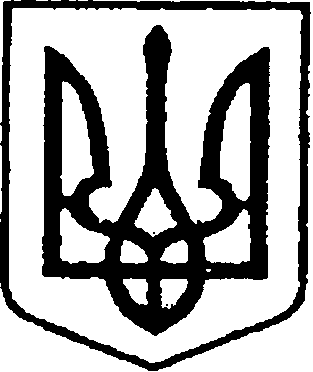 УКРАЇНАЧЕРНІГІВСЬКА ОБЛАСТЬН І Ж И Н С Ь К А    М І С Ь К А    Р А Д А81 сесія VII скликанняР І Ш Е Н Н Я   від   22  жовтня  2020  року               м. Ніжин                         №     2-81/2020Відповідно до статей 25, 26, 42, 59, 73 Закону України “Про місцеве самоврядування в Україні”, Земельного кодексу України, Податкового кодексу України, Закону України “Про оренду землі”, рішення Ніжинської міської ради шостого скликання від 08 липня 2015 року №6-69/2015 “Про затвердження місцевих податків”, Регламентy Ніжинської міської ради Чернігівської області, затвердженого рішенням Ніжинської міської ради Чернігівської області від 24 листопада 2015 року №1-2/2015 (із змінами), клопотання підприємств та організацій, міська рада вирішила:1.Затвердити проект землеустрою щодо відведення земельної ділянки та надати у користування на умовах оренди терміном на 10 років Публічному акціонерному товариству “Укртелеком” земельну ділянку площею 0,1428га за адресою: м. Ніжин, вул. Московська,78 кадастровий номер 7410400000:01:022:0007 для розміщення та експлуатації об’єктів і споруд телекомунікацій. Обмеження у використанні земельної ділянки площею 0,1428 га встановлені у формі санітарно-захисної зони навколо об’єкта. 1.1. Встановити орендну плату за земельну ділянку площею 0,1428га за адресою:  м. Ніжин,  вул. Московська,78 на рівні чотирьох відсотків від нормативної грошової оцінки земельної ділянки за один рік.1.2. Публічному акціонерному товариству “Укртелеком” заключити договір оренди земельної ділянки площею 0,1428 га за адресою: м. Ніжин, вул.Московська,78. 1.3. Публічному акціонерному товариству “Укртелеком” у трьохмісячний термін зареєструвати договір оренди земельної ділянки площею 0,1428га за адресою: м. Ніжин, вул. Московська,78. При невиконанні підпунктів 1.2. та 1.3. пункт 1 з відповідними підпунктами втрачає чинність.2. Припинити право постійного користування земельною ділянкою площею 0,1656га за адресою: м. Ніжин, вул. Академіка Амосова,9/2 (кадастровий № 7410400000:02:008:0013) для будівництва і обслуговування багатоквартирного житлового будинку Об’єднанню співвласників багатоквартирного будинку «Автомобіліст», яка перебуває в постійному користуванні відповідно до Державного акту на право постійного користування землею № 266 від 22.12.1998р.2.1. Об’єднанню співвласників багатоквартирного будинку «Автомобіліст», зареєструвати припинення права постійного користування земельною ділянкою площею 0,1656га за адресою: м. Ніжин, вул. Академіка Амосова,9/2 (кадастровий №7410400000:02:008:0013) відповідно до Закону України «Про Державну реєстрацію речових прав на нерухоме майно та їх обтяжень».3. Надати у власність Об’єднанню співвласників багатоквартирного будинку «Автомобіліст» земельну ділянку площею 0,1656га за адресою: м.Ніжин, вул. Академіка Амосова,9/2, кадастровий номер 7410400000:02:008:0013, для будівництва і обслуговування багатоквартирного житлового будинку.3.1. Об’єднанню співвласників багатоквартирного будинку «Автомобіліст», зареєструвати право власності на земельну ділянкою площею 0,1656га за адресою: м. Ніжин, вул. Академіка Амосова,9/2 (кадастровий № 7410400000:02:008:0013) відповідно до Закону України «Про Державну реєстрацію речових прав на нерухоме майно та їх обтяжень».4. Погодити Товариству з обмеженою відповідальністю «Ніжинський коопринок» технічну документацію із землеустрою щодо поділу земельної ділянки загальною площею 2,5090га за адресою: м. Ніжин, вул. Московська,1 кадастровий номер 7410400000:04:002:0138 для будівництва та обслуговування будівель ринкової інфраструктури на п’ять окремих земельних ділянок :- земельна ділянка площею 1,2879 га за адресою:  м. Ніжин, вул. Московська,1- земельна ділянка площею 0,2444 га за адресою:  м. Ніжин, вул. Московська,1- земельна ділянка площею 0,0107 га за адресою:  м. Ніжин, вул. Московська,1- земельна ділянка площею 0,3513 га за адресою:  м. Ніжин, вул. Московська,1- земельна ділянка площею 0,6147 га за адресою:  м. Ніжин, вул. Московська,1Відповідно до витягу з Державного реєстру речових прав на нерухоме майно № 19587118 від 17.03.2017 року Товариство з обмеженою відповідальністю «Ніжинський коопринок» використовує земельну ділянку на умовах оренди.5. Начальнику управління комунального майна та земельних відносин Ніжинської міської ради Онокало І.А. забезпечити оприлюднення даного рішення на офіційному сайті Ніжинської міської ради протягом п`яти робочих днів з дня його прийняття.6. Організацію виконання даного рішення покласти на першого заступника міського голови з питань діяльності виконавчих органів ради Олійника Г.М. та управління комунального майна та земельних відносин Ніжинської міської ради.7. Контроль за виконанням даного рішення покласти на постійну комісію міської ради з питань земельних відносин, будівництва, архітектури, інвестиційного розвитку міста та децентралізації .Міський голова							       А.В. ЛінникВізують:Секретар міської ради							В.В. Салогуб Перший заступник міського голови  з питань діяльності виконавчих органів ради 	Г.М. ОлійникПостійна комісія міської ради з питань земельних відносин, будівництва,архітектури, інвестиційного розвитку	___________міста та децентралізаціїНачальнику управління комунальногомайна та земельних відносинНіжинської міської ради                                                           І.А. ОнокалоНачальник відділу містобудуваннята архітектури-головний архітектор 	В.Б. МироненкоПостійна комісія міської ради зпитань регламенту, депутатської діяльності та етикизаконності, правопорядку, антикорупційної політики,свободи слова та зв’язків з громадкістю				О.В. ЩербакНачальник відділу юридично-кадровогозабезпечення								 В.О. ЛегаНачальник управління культури і туризмуНіжинської міської ради                                                            Т.Ф. БассакПро погодження поділу земельних ділянок, припинення права постійного користування земельними ділянками, затвердження  проекту із землеустрою, надання земельних ділянок  юридичним особам.